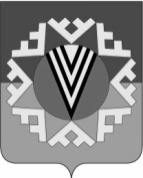 АДМИНИСТРАЦИЯГОРОДСКОГО ПОСЕЛЕНИЯ НОВОАГАНСКНижневартовского районаХанты-Мансийского автономного округа – ЮгрыПОСТАНОВЛЕНИЕот 08.08.2019                                                                                                                     № 297  п.г.т. НовоаганскОб утверждении программы мероприятий, направленных на профилактику нарушений обязательных требований законодательства при осуществлении муниципального земельного контроля на территории городского поселения Новоаганск, на 2019 год и плановый период 2020-2021 годовВ соответствии с частью 1 статьи 8.2 Федерального закона 
от 26 декабря 2008 года № 294-ФЗ «О защите прав юридических лиц 
и индивидуальных предпринимателей при осуществлении государственного контроля (надзора) и муниципального контроля»:Утвердить Программу мероприятий, направленных на профилактику нарушений обязательных требований законодательства при осуществлении муниципального земельного контроля на территории городского поселения Новоаганск, на 2019 год и плановый период 2020-2021 годов согласно приложению к настоящему постановлению.Признать утратившим силу постановление администрации городского поселения Новоаганск от 14.02.2019 № 93 «Об утверждении программы профилактики нарушений обязательных требований, требований, установленных муниципальными правовыми актами при осуществлении муниципального земельного контроля на 2019 год, плановый период 2020 – 2021 годов». Отделу организации деятельности администрации (З.Р. Сафина): - внести информационную справку в оригинал постановления администрации городского поселения  Новоаганск от 14.02.2019 № 93;- разместить настоящее постановление на официальном сайте городского поселения Новоаганск.4.  Контроль за выполнением постановления возложить 
на заместителя главы городского поселения Новоаганск А.А. Филатова.Исполняющий обязанности главы городского поселения						А.А. ФилатовПриложениек постановлениюадминистрации городского поселения Новоаганск от 08.08.2019 № 297Программа мероприятий, направленных на профилактику нарушений обязательных требований законодательства при осуществлении муниципального земельного контроля на территории городского поселения Новоаганск на 2019 год и плановый период 2020-2021 годов (далее - программа)ПАСПОРТРаздел 1. Аналитическая часть программыВ соответствии с постановлением администрации городского поселения Новоаганск от 22.02.2017 № 46 «Об утверждении Положения о порядке осуществления муниципального контроля в границах муниципального образования городское поселение Новоаганск» (с изменениями) функции по осуществлению муниципального контроля в области муниципального земельного контроля возложены на отдел по управлению муниципальным имуществом администрации городского поселения Новоаганск.Муниципальный контроль в области муниципального земельного контроля  на территории городского поселения Новоаганск осуществляется в соответствии с действующим законодательством, административным регламентом осуществления муниципального контроля в области муниципального земельного контроля на территории городского поселения, утверждённым постановлением администрации городского поселения Новоаганск от 15.04.2019 № 158 «Об утверждении административного регламента исполнения муниципальной функции по осуществлению муниципального земельного контроля на территории муниципального образования городское поселение Новоаганск» (с изменениями).Объектами профилактических мероприятий при осуществлении муниципального земельного контроля за использованием земель в границах городского поселения Новоаганск являются юридические лица, индивидуальные предприниматели, граждане, органы местного самоуправления. В 2017 проведено: - в отношении юридического лица – 1 проверка, нарушений не выявлено;- в отношении физических лиц – 4 проверки. По итогам контрольных мероприятий выявлено 2 нарушения земельного законодательства Российской Федерации. Материалы о возбуждении дела об административном правонарушении направлены в управление Федеральной службы государственной регистрации, кадастра и картографии по Ханты-Мансийскому автономному округу – Югре (Управление Росреестра по Ханты-Мансийскому автономному округу – Югре) Нижневартовский отдел, виновные лица привлечены к административной ответственности по ст. 7.1 Кодекса об административных правонарушениях Российской Федерации с наложением штрафов на общую сумму 10 000,00 рублей.В 2018 проведено:- в отношении юридического лица – 1 проверка, нарушений не выявлено;- в отношении физических лиц – 13 проверок, из них внеплановых – 8, в том числе по исполнению выданных предписаний.По итогам контрольных мероприятий выявлено 7 нарушений земельного законодательства Российской Федерации. Одно лицо привлечено к административной ответственности по ст. 7.1 КоАП РФ, с наложением штрафа на общую сумму 5000,00 рублей; нарушение части 1 ст. 19.4.1 КоАП РФ – привлечено 3 гражданина с наложением штрафов на сумму 2000,00 рублей. Исходя из анализа, наиболее часто выявляемое нарушение земельного законодательства выражается в самовольном занятии земельных участков, допускается гражданами.Целью профилактической работы является:- предупреждение нарушений обязательных требований, требований, установленных муниципальными правовыми актами;- минимизация причинения вреда охраняемым законом ценностям и (или (ущерба).Задачами профилактической работы являются:- укрепление системы профилактики нарушений обязательных требований, требований, установленных муниципальными правовыми актами;- повышение правосознания и правовой культуры юридических лиц, индивидуальных предпринимателей, граждан.  Раздел 2. План мероприятий по профилактике нарушенийПлан мероприятий по профилактике нарушений обязательных требований на 2019 год и проект плана мероприятий по профилактике нарушений обязательных требований на 2020 - 2021 годы устанавливаются приложением 1 к настоящей Программе.Раздел 3. Ресурсное обеспечение программыРесурсное обеспечение программы включает в себя кадровое и информационно-аналитическое обеспечение. Реализацию профилактических мероприятий осуществляет должностное лицо отдела по управлению муниципальным имуществом, уполномоченное на  осуществление мероприятий по профилактике нарушений обязательных требований, требований, установленных муниципальными правовыми актами.Информационно-аналитическое обеспечение реализации программы осуществляется с использованием официального сайта администрации поселения www.gp-novoagansk.ru.Финансовое обеспечение реализации программы осуществляется в рамках финансирования мероприятий по осуществлению муниципального земельного контроля.Раздел 4. Отчетные показатели программыОценка эффективности профилактических мероприятий осуществляется по итогам опроса. Опрос проводится среди лиц, в отношении которых проводились проверочные мероприятия, иных подконтрольных лиц и лиц, участвующих в проведении профилактических мероприятий с использованием разработанной анкеты, согласно приложению 2 к Программе. К отчётным показателям профилактической деятельности администрации городского поселения Новоаганск  относятся следующие:Ожидаемые конечные результаты реализации мероприятий Программы:Снижение рисков причинения вреда охраняемым законом ценностям;Увеличение доли законопослушных подконтрольных субъектов – развитие системы профилактических мероприятий контрольного органа;Обеспечение квалифицированной профилактической работы должностных лиц контрольного органа;Повышение прозрачности деятельности контрольного органа;Уменьшение административной нагрузки 
на подконтрольных субъектов;Повышение уровня правовой грамотности подконтрольных субъектов;Обеспечение единообразия понимания предмета контроля подконтрольными субъектами.Приложение 1 к Программе профилактики нарушений в области земельного контроля  на территории городского поселения Новоаганск  на 2019 год и плановый период 2020-2021 годовПлан – график профилактических мероприятий на 2019 годПроект  плана – графика профилактических мероприятий на 2020-2021 годыПриложение 2 к Программе профилактики нарушений в области земельного контроля  на территории городского поселения Новоаганск  на 2019 год и плановый период 2020-2021 годов АНКЕТАдля проведения опроса эффективности и результативности профилактических мероприятий при осуществлении контроля (надзора) для лиц, участвующих в проводимых профилактических мероприятияхНаименование программыПрограмма профилактики нарушений на территории городского поселения Новоаганск на 2019 год и плановый период 2020-2021 годовПравовые основания разработки программыФедеральный закон от 26 декабря 2008 года 
№ 294-ФЗ «О защите прав юридических лиц 
и индивидуальных предпринимателей при осуществлении государственного контроля (надзора) и муниципального контроля» (далее – Федеральный закон № 294-ФЗ), постановление Правительства Российской Федерации от 26 декабря 2018 года № 1680 «Об утверждении общих требований к организации и осуществлению органами государственного контроля (надзора), органами муниципального контроля мероприятий по профилактике нарушений обязательных требований, требований, установленных муниципальными правовыми актами», Стандарт комплексной профилактики рисков причинения вреда охраняемым законом ценностям, утвержденный протоколом заседания проектного комитета приоритетной программы «Реформа контрольной и надзорной деятельности» от 27 марта 2018 года № 2Разработчик программыотдел по управлению муниципальным имуществом администрация городского поселения НовоаганскЦели программы- предотвращение рисков причинения вреда охраняемым законом ценностям в подконтрольной сфере общественных отношений;- предупреждение нарушений обязательных требований (снижение числа нарушений обязательных требований), включая устранение причин, факторов и условий, способствующих возможному нарушению обязательных требований законодательства;- мотивация подконтрольных субъектов 
к добросовестному поведению.Задачи программы- формирование единого понимания обязательных требований законодательства в соответствующей сфере у всех участников контрольной деятельности;- выявление причин, факторов и условий, способствующих причинению вреда охраняемым законом ценностям и нарушению обязательных требований, определение способов устранения или снижения рисков их возникновения; - устранение причин, факторов и условий, способствующих возможному причинению вреда охраняемым законом ценностям 
и нарушению обязательных требований;- определение перечня видов и сбор статистических данных, необходимых для организации профилактической работы;- повышение квалификации кадрового состава контрольных органов;- повышение правосознания и правовой культуры юридических лиц, индивидуальных предпринимателей, граждан.Сроки и этапы реализации программы 2019 год краткосрочный период и  плановый период 2020-2021 года Ожидаемые конечные результаты реализации программы - снижение рисков причинения вреда охраняемым законом ценностям; - увеличение доли законопослушных подконтрольных субъектов – развитие системы профилактических мероприятий контрольного органа; -  обеспечение квалифицированной профилактической работы должностных лиц контрольного органа; - повышение прозрачности деятельности контрольного органа; - уменьшение административной нагрузки 
на подконтрольных субъектов; - повышение уровня правовой грамотности подконтрольных субъектов; - обеспечение единообразия понимания предмета контроля подконтрольными субъектами.Структура программыРаздел 1. Аналитическая часть программы. Раздел 2. План мероприятий по профилактике нарушений.Раздел 3. Ресурсное обеспечение программыРаздел 4. Отчётные показатели программы  № п/пНаименование показателяЗначение показателя1Информированность о размещении на официальном сайте администрации поселения  в сети «Интернет» перечней актов, содержащих обязательные требования, соблюдение которых оценивается при проведении мероприятий по контролю не менее 70% опрошенных2Понятность обязательных требований, их однозначное толкование подконтрольными субъектами, должностными лицами не менее70% опрошенных3Удовлетворенность в обеспечении доступности информации о принятых (готовящихся) изменениях обязательных требований, размещенных на официальном сайте администрации поселения  в информационно-телекоммуникационной сети Интернет не менее70% опрошенных4Информированность подконтрольных субъектов о порядке проведения проверок, правах подконтрольных субъектов при проведении проверокне менее70% опрошенных5Удовлетворенность качеством предоставления   разъяснений и консультаций по вопросам соблюдения обязательных требований, земельного законодательства, требований, установленных муниципальными правовыми актамине менее70% опрошенных6Выполнение профилактических программных мероприятий согласно перечнюне менее100% мероприятий,  предусмотренных перечнем№ п/пФормы и виды профилактических мероприятийОтветственные исполнителиПериодичность проведения профилактических мероприятий, сроки выполненияПериодичность проведения профилактических мероприятий, сроки выполненияОжидаемый результат1.Актуализация перечня нормативных правовых актов, содержащих обязательные требования законодательствадолжностное лицо, уполномоченное на  осуществление мероприятий по профилактике нарушений обязательных требований, требований, установленных муниципальными правовыми актамив течение года,по мере необходимостив течение года,по мере необходимости повышение информированности подконтрольных субъектов 
о действующих обязательных требованиях законодательства2.Разработка и размещение 
на официальном сайте органов местного самоуправления руководств по соблюдению обязательных требований законодательствадолжностное лицо, уполномоченное на  осуществление мероприятий по профилактике нарушений обязательных требований, требований, установленных муниципальными правовыми актамив течение года, 
по мере необходимостив течение года, 
по мере необходимостиповышение информированности подконтрольных субъектов 
о действующих обязательных требованиях законодательства3.Проведение индивидуальных 
и публичных консультаций 
с подконтрольными субъектами по разъяснению обязательных требований законодательствадолжностное лицо, уполномоченное на  осуществление мероприятий по профилактике нарушений обязательных требований, требований, установленных муниципальными правовыми актамипо мере необходимостипо мере необходимостиповышение информированности подконтрольных субъектов 
о действующих обязательных требованиях законодательства4.Информирование юридических лиц, индивидуальных предпринимателей посредством проведения разъяснительной работы 
в средствах массовой информации и иными способами по вопросам соблюдения обязательных требований законодательства, предъявляемых при осуществлении муниципального контролядолжностное лицо, уполномоченное на  осуществление мероприятий по профилактике нарушений обязательных требований, требований, установленных муниципальными правовыми актамив течение годав течение годаповышение информированности подконтрольных субъектов о вновь установленных обязательных требованиях законодательства5.Обобщение практики осуществления муниципального контроля, 
в том числе с указанием наиболее часто встречающихся случаев нарушений обязательных требований 
и размещение информации 
на официальном сайте органов местного самоуправления 
с рекомендациями 
в отношении мер, которые должны приниматься юридическими лицами, индивидуальными предпринимателями в целях недопущения таких нарушений должностное лицо, уполномоченное на  осуществление мероприятий по профилактике нарушений обязательных требований, требований, установленных муниципальными правовыми актамиежегодно,не позднее 30 марта года, следующего 
за отчетнымежегодно,не позднее 30 марта года, следующего 
за отчетнымпредупреждение нарушений обязательных требований законодательства6.Составление и направление 
в рамках полномочий предостережений 
о недопустимости нарушения обязательных требованийдолжностное лицо, уполномоченное на  осуществление мероприятий по профилактике нарушений обязательных требований, требований, установленных муниципальными правовыми актамипо мере необходимостипо мере необходимостипредотвращение нарушений обязательных требований законодательства7.Размещение на официальном сайте органов местного самоуправления:7.перечней нормативных правовых актов или 
их отдельных частей, содержащих обязательные требования, оценка соблюдения которых является предметом муниципального контроля и текстов соответствующих нормативных правовых актов для муниципального контроля     должностное лицо, уполномоченное на  осуществление мероприятий по профилактике нарушений обязательных требований, требований, установленных муниципальными правовыми актамипо мере необходимостиобеспечение открытости 
и прозрачности информации 
об осуществлении муниципального контроляобеспечение открытости 
и прозрачности информации 
об осуществлении муниципального контроля7.планов проведения плановых проверок должностное лицо, уполномоченное на  осуществление мероприятий по профилактике нарушений обязательных требований, требований, установленных муниципальными правовыми актамине позднее 10 рабочих дней после утвержденияобеспечение открытости 
и прозрачности информации 
об осуществлении муниципального контроляобеспечение открытости 
и прозрачности информации 
об осуществлении муниципального контроля7.плановых 
(рейдовых) заданийуказываются должностное лицо, уполномоченное на  осуществление мероприятий по профилактике нарушений обязательных требований, требований, установленных муниципальными правовыми актамине позднее 5 рабочих дней после утвержденияобеспечение открытости 
и прозрачности информации 
об осуществлении муниципального контроляобеспечение открытости 
и прозрачности информации 
об осуществлении муниципального контроля7.информации о результатах осуществления муниципального контроля должностное лицо, уполномоченное на  осуществление мероприятий по профилактике нарушений обязательных требований, требований, установленных муниципальными правовыми актамиодин раз в  полугодие, до 5 числа месяца, следующего 
за отчетным полугодиемобеспечение открытости 
и прозрачности информации 
об осуществлении муниципального контроляобеспечение открытости 
и прозрачности информации 
об осуществлении муниципального контроля8.Проведение мероприятий 
по оценке эффективности 
и результативности профилактических мероприятий с учетом целевых показателейдолжностное лицо, уполномоченное на  осуществление мероприятий по профилактике нарушений обязательных требований, требований, установленных муниципальными правовыми актамиежегодно,не позднее 30 марта года, следующего за отчетнымобеспечение эффективности 
и результативности профилактических мероприятий 
за отчетный (прошедший) годобеспечение эффективности 
и результативности профилактических мероприятий 
за отчетный (прошедший) год9.Разработка и утверждение Программы профилактики нарушений юридическими лицами и индивидуальными предпринимателями обязательных требований 
на 2020 годдолжностное лицо, уполномоченное на  осуществление мероприятий по профилактике нарушений обязательных требований, требований, установленных муниципальными правовыми актамидо 20 декабря текущего годаутверждение новой программы профилактикиутверждение новой программы профилактики№ п/пФормы и виды профилактических мероприятийОтветственные исполнителиПериодичность проведения профилактических мероприятий, сроки выполненияПериодичность проведения профилактических мероприятий, сроки выполненияОжидаемый результат1.Актуализация перечня нормативных правовых актов, содержащих обязательные требования законодательствадолжностное лицо, уполномоченное на  осуществление мероприятий по профилактике нарушений обязательных требований, требований, установленных муниципальными правовыми актамив течение года,по мере необходимостив течение года,по мере необходимости повышение информированности подконтрольных субъектов 
о действующих обязательных требованиях законодательства2.Разработка и размещение 
на официальном сайте органов местного самоуправления руководств по соблюдению обязательных требований законодательствадолжностное лицо, уполномоченное на  осуществление мероприятий по профилактике нарушений обязательных требований, требований, установленных муниципальными правовыми актамив течение года, 
по мере необходимостив течение года, 
по мере необходимостиповышение информированности подконтрольных субъектов 
о действующих обязательных требованиях законодательства3.Проведение индивидуальных 
и публичных консультаций 
с подконтрольными субъектами по разъяснению обязательных требований законодательствадолжностное лицо, уполномоченное на  осуществление мероприятий по профилактике нарушений обязательных требований, требований, установленных муниципальными правовыми актамипо мере необходимостипо мере необходимостиповышение информированности подконтрольных субъектов 
о действующих обязательных требованиях законодательства4.Информирование юридических лиц, индивидуальных предпринимателей посредством проведения разъяснительной работы 
в средствах массовой информации и иными способами по вопросам соблюдения обязательных требований законодательства, предъявляемых при осуществлении муниципального контролядолжностное лицо, уполномоченное на  осуществление мероприятий по профилактике нарушений обязательных требований, требований, установленных муниципальными правовыми актамив течение годав течение годаповышение информированности подконтрольных субъектов о вновь установленных обязательных требованиях законодательства5.Обобщение практики осуществления муниципального контроля, 
в том числе с указанием наиболее часто встречающихся случаев нарушений обязательных требований 
и размещение информации 
на официальном сайте органов местного самоуправления 
с рекомендациями 
в отношении мер, которые должны приниматься юридическими лицами, индивидуальными предпринимателями в целях недопущения таких нарушений должностное лицо, уполномоченное на  осуществление мероприятий по профилактике нарушений обязательных требований, требований, установленных муниципальными правовыми актамиежегодно,не позднее 30 марта года, следующего 
за отчетнымежегодно,не позднее 30 марта года, следующего 
за отчетнымпредупреждение нарушений обязательных требований законодательства6.Составление и направление 
в рамках полномочий предостережений 
о недопустимости нарушения обязательных требованийдолжностное лицо, уполномоченное на  осуществление мероприятий по профилактике нарушений обязательных требований, требований, установленных муниципальными правовыми актамипо мере необходимостипо мере необходимостипредотвращение нарушений обязательных требований законодательства7.Размещение на официальном сайте органов местного самоуправления:7.перечней нормативных правовых актов или 
их отдельных частей, содержащих обязательные требования, оценка соблюдения которых является предметом муниципального контроля и текстов соответствующих нормативных правовых актов для муниципального контроля     должностное лицо, уполномоченное на  осуществление мероприятий по профилактике нарушений обязательных требований, требований, установленных муниципальными правовыми актамипо мере необходимостиобеспечение открытости 
и прозрачности информации 
об осуществлении муниципального контроляобеспечение открытости 
и прозрачности информации 
об осуществлении муниципального контроля7.планов проведения плановых проверок должностное лицо, уполномоченное на  осуществление мероприятий по профилактике нарушений обязательных требований, требований, установленных муниципальными правовыми актамине позднее 10 рабочих дней после утвержденияобеспечение открытости 
и прозрачности информации 
об осуществлении муниципального контроляобеспечение открытости 
и прозрачности информации 
об осуществлении муниципального контроля7.плановых 
(рейдовых) заданийуказываются должностное лицо, уполномоченное на  осуществление мероприятий по профилактике нарушений обязательных требований, требований, установленных муниципальными правовыми актамине позднее 5 рабочих дней после утвержденияобеспечение открытости 
и прозрачности информации 
об осуществлении муниципального контроляобеспечение открытости 
и прозрачности информации 
об осуществлении муниципального контроля7.информации о результатах осуществления муниципального контроля должностное лицо, уполномоченное на  осуществление мероприятий по профилактике нарушений обязательных требований, требований, установленных муниципальными правовыми актамиодин раз в  полугодие, до 5 числа месяца, следующего 
за отчетным полугодиемобеспечение открытости 
и прозрачности информации 
об осуществлении муниципального контроляобеспечение открытости 
и прозрачности информации 
об осуществлении муниципального контроля8.Проведение мероприятий 
по оценке эффективности 
и результативности профилактических мероприятий с учетом целевых показателейдолжностное лицо, уполномоченное на  осуществление мероприятий по профилактике нарушений обязательных требований, требований, установленных муниципальными правовыми актамиежегодно,не позднее 30 марта года, следующего за отчетнымобеспечение эффективности 
и результативности профилактических мероприятий 
за отчетный (прошедший) годобеспечение эффективности 
и результативности профилактических мероприятий 
за отчетный (прошедший) год9.Разработка и утверждение Программы профилактики нарушений юридическими лицами и индивидуальными предпринимателями обязательных требований 
на 2020 годдолжностное лицо, уполномоченное на  осуществление мероприятий по профилактике нарушений обязательных требований, требований, установленных муниципальными правовыми актамидо 20 декабря текущего годаутверждение новой программы профилактикиутверждение новой программы профилактики№ п/пВопросВарианты ответа1.Информированность о содержании, размещенных на официальном сайте администрации поселения  в сети «Интернет» перечней актов, содержащих обязательные требования, соблюдение которых оценивается при проведении мероприятий по контролю - проинформирован- не проинформирован- затрудняюсь ответить2.Понятность обязательных требований, обеспечивающая их однозначное толкование- понятны- непонятны - требуются дополнительные разъяснения- затрудняюсь ответить 3.Доступна ли размещенная на официальном сайте администрации поселения информация о принятых и готовящихся изменениях обязательных требований- доступна- достаточно доступна- больше недоступна- недоступна- затрудняюсь ответить4.Была ли получена интересующая информация об исполнении мероприятий по контролю при обращении в администрацию поселения- да- нет- не обращался- затрудняюсь ответить5.Удовлетворенность качеством предоставления   разъяснений и консультаций по вопросам соблюдения обязательных требований, земельного законодательства, требований, установленных муниципальными правовыми актами- удовлетворен- не удовлетворен- не обращался- затрудняюсь ответить 